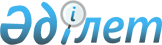 "Қазақстан Республикасының Денсаулық сақтау министрлігі Санитариялық-эпидемиологиялық бақылау комитеті" республикалық мемлекеттік мекемесінің және оның аумақтық бөлімшелерінің ережелерін бекіту туралы" Қазақстан Республикасы Денсаулық сақтау министрінің 2020 жылғы 8 қазандағы № 644 бұйрығына өзгерістер мен толықтырулар енгізу туралыҚазақстан Республикасы Денсаулық сақтау министрінің м.а. 2024 жылғы 14 маусымдағы № 385 бұйрығы
      БҰЙЫРАМЫН:
      "Қазақстан Республикасының Денсаулық сақтау министрлігі Санитариялық-эпидемиологиялық бақылау комитеті" республикалық мемлекеттік мекемесінің және оның аумақтық бөлімшелерінің ережелерін бекіту туралы" Қазақстан Республикасы Денсаулық сақтау министрінің 2020 жылғы 8 қазандағы № 644 бұйрығына мынадай өзгерістер мен толықтырулар енгізілсін:
      көрсетілген бұйрықпен бекітілген "Қазақстан Республикасының Денсаулық сақтау министрлігі Санитариялық-эпидемиологиялық бақылау комитеті", "Қазақстан Республикасының Денсаулық сақтау министрлігі Санитариялық-эпидемиологиялық бақылау комитеті Абай облысының санитариялық-эпидемиологиялық бақылау департаменті", "Қазақстан Республикасының Денсаулық сақтау министрлігі Санитариялық-эпидемиологиялық бақылау комитеті Ақмола облысының санитариялық-эпидемиологиялық бақылау департаменті", "Қазақстан Республикасының Денсаулық сақтау министрлігі Санитариялық-эпидемиологиялық бақылау комитеті Ақтөбе облысының санитариялық-эпидемиологиялық бақылау департаменті", "Қазақстан Республикасының Денсаулық сақтау министрлігі Санитариялық-эпидемиологиялық бақылау комитеті Алматы қаласының санитариялық-эпидемиологиялық бақылау департаменті", "Қазақстан Республикасының Денсаулық сақтау министрлігі Санитариялық-эпидемиологиялық бақылау комитеті Алматы облысының санитариялық-эпидемиологиялық бақылау департаменті", "Қазақстан Республикасының Денсаулық сақтау министрлігі Санитариялық-эпидемиологиялық бақылау комитеті Атырау облысының санитариялық-эпидемиологиялық бақылау департаменті", "Қазақстан Республикасының Денсаулық сақтау министрлігі Санитариялық-эпидемиологиялық бақылау комитеті Батыс Қазақстан облысының санитариялық-эпидемиологиялық бақылау департаменті", "Қазақстан Республикасының Денсаулық сақтау министрлігі Санитариялық-эпидемиологиялық бақылау комитеті Жетісу облысының санитариялық-эпидемиологиялық бақылау департаменті", "Қазақстан Республикасының Денсаулық сақтау министрлігі Санитариялық-эпидемиологиялық бақылау комитеті Жамбыл облысының санитариялық-эпидемиологиялық бақылау департаменті", "Қазақстан Республикасының Денсаулық сақтау министрлігі Санитариялық-эпидемиологиялық бақылау комитеті Көліктегі санитариялық-эпидемиологиялық бақылау департаменті", "Қазақстан Республикасының Денсаулық сақтау министрлігі Санитариялық-эпидемиологиялық бақылау комитеті Қарағанды облысының санитариялық-эпидемиологиялық бақылау департаменті", "Қазақстан Республикасының Денсаулық сақтау министрлігі Санитариялық-эпидемиологиялық бақылау комитеті Қостанай облысының санитариялық-эпидемиологиялық бақылау департаменті", "Қазақстан Республикасының Денсаулық сақтау министрлігі Санитариялық-эпидемиологиялық бақылау комитеті Қызылорда облысының санитариялық-эпидемиологиялық бақылау департаменті", "Қазақстан Республикасының Денсаулық сақтау министрлігі Санитариялық-эпидемиологиялық бақылау комитеті Маңғыстау облысының санитариялық-эпидемиологиялық бақылау департаменті", "Қазақстан Республикасының Денсаулық сақтау министрлігі Санитариялық-эпидемиологиялық бақылау комитеті Астана қаласының санитариялық-эпидемиологиялық бақылау департаменті", "Қазақстан Республикасы Денсаулық сақтау министрлігінің Санитариялық-эпидемиологиялық бақылау комитеті Павлодар облысының санитариялық-эпидемиологиялық бақылау департаменті", "Қазақстан Республикасының Денсаулық сақтау министрлігі Санитариялық-эпидемиологиялық бақылау комитеті Солтүстік Қазақстан облысының санитариялық-эпидемиологиялық бақылау департаменті", "Қазақстан Республикасының Денсаулық сақтау министрлігі Санитариялық-эпидемиологиялық бақылау комитеті Түркістан облысының санитариялық-эпидемиологиялық бақылау департаменті", "Қазақстан Республикасының Денсаулық сақтау министрлігі Санитариялық-эпидемиологиялық бақылау комитеті Ұлытау облысының санитариялық-эпидемиологиялық бақылау департаменті", "Қазақстан Республикасының Денсаулық сақтау министрлігі Санитариялық-эпидемиологиялық бақылау комитеті Шығыс Қазақстан облысының санитариялық-эпидемиологиялық бақылау департаменті", "Қазақстан Республикасының Денсаулық сақтау министрлігі Санитариялық-эпидемиологиялық бақылау комитеті Шымкент қаласының санитариялық-эпидемиологиялық бақылау департаменті" республикалық мемлекеттік мекемелердің ережелерінде:
      15-тармақ мынадай мазмұндағы 6-1) тармақшамен толықтырылсын:
      "6-1) мемлекеттік тіркеуге жататын, мемлекеттік санитариялық-эпидемиологиялық бақылау мен қадағалаудың бақылауындағы өнімнің (тауарлардың) жарнамасын орналастыруға қойылатын талаптардың сақталуына мемлекеттік бақылауды жүзеге асыру;";
      көрсетілген бұйрықпен бекітілген "Қазақстан Республикасының Денсаулық сақтау министрлігі Санитариялық-эпидемиологиялық бақылау комитеті" республикалық мемлекеттік мекемеcінің ережесінде:
      15-тармақтың 12) тармақшасы мынадай редакцияда жазылсын:
      "12) мыналарды:
      Еуразиялық экономикалық одақтың нормативтік құқықтық актілерінде айқындалатын өнімді мемлекеттік тіркеу тәртібін;
      инфекциялық, паразиттік аурулар және (немесе) улану жағдайларын, иммундаудан кейінгі қолайсыз көріністерді тіркеу, есепке алу мен есептілігін жүргізу тәртібін;
      Қазақстан Республикасында қолдануға тыйым салынған ықтимал қауiптi химиялық, биологиялық заттардың тiзiлiмiн жүргiзу тәртiбiн;
      мемлекеттік қызметтер көрсету тәртібін;
      санитариялық-эпидемиологиялық сараптама жүргізу тәртібін;
      халықтың санитариялық-эпидемиологиялық саламаттылығы саласындағы мемлекеттік бақылау мен қадағалауға жататын тамақ өнімін өндіру объектілеріне есептік нөмірлер беру және олардың тізілімін жүргізу тәртібін;
      халықтың санитариялық-эпидемиологиялық саламаттылығы саласында бақылау мақсатында сатып алуды жүзеге асыру тәртібін;
      халықтың санитариялық-эпидемиологиялық саламаттылығы саласында тергеп-тексерулерді жүргізу тәртібін регламенттейтін заңға тәуелді нормативтік құқықтық актілерді әзірлеу;";
      15-тармақтың 13) тармақшасы мынадай редакцияда жазылсын:
      "13) мыналарды:
      денсаулық сақтау субъектілерінің кәсіптік аурулардың және (немесе) уланудың, оның ішінде жұмыскердің өз еңбек (қызметтік) міндеттерін не жұмыс берушінің мүддесі үшін өз бастамасы бойынша өзге де әрекеттерді орындауына байланысты жұмыскерге зиянды өндірістік факторлардың әсер етуіне байланысты кәсіптік ауруларға және (немесе) улануға күдіктену жағдайларын олардың анықталған жері бойынша тіркеу;
      кәсіптік аурудың еңбек (қызметтік) міндеттерін орындаумен байланысын анықтау сараптамасы;
      медициналық қалдықтар бойынша ақпарат беру;
      мемлекеттік тіркеуге жататын, мемлекеттік санитариялық-эпидемиологиялық бақылау мен қадағалаудың бақылауындағы өнімнің (тауарлардың) жарнамасын орналастыруға қойылатын талаптардың сақталуына мемлекеттік бақылауды жүзеге асыру;
      міндетті фортификациялауға жататын тамақ өнімін байыту (фортификациялау) және оның нарықтағы айналысы;
      санитариялық-эпидемиологиялық аудит жүргізу;
      санитариялық-эпидемияға қарсы және санитариялық-профилактикалық іс-шараларды жүргізу кезінде мемлекеттік органдардың өзара іс-қимыл жасауы;
      санитариялық-эпидемиологиялық нормалаудың мемлекеттік жүйесінің құжаттарын әзірлеу және бекіту;
      техникалық регламенттердің талаптарына және (немесе) Еуразиялық экономикалық одақтың бірыңғай санитариялық-эпидемиологиялық және гигиеналық талаптарына сәйкес келмейтін өнімді (тауарды) алып қоюды және кері қайтарып алуды жүзеге асыру;
      халықтың декреттелген тобының адамдарын гигиеналық оқыту;
      халықтың санитариялық-эпидемиологиялық саламаттылығы саласындағы мемлекеттік органға инфекциялық аурулар, уланулар жағдайлары туралы ақпарат (шұғыл хабархат) беру;
      халықтың санитариялық-эпидемиологиялық саламаттылығы саласындағы нормативтiк құқықтық актiлердiң талаптарына сәйкес келмейтiн өнiмдердің тізілімін жүргізу;
      шектеу іс-шаралары, оның ішінде карантин енгізілетін инфекциялық аурулардың пайда болу және таралу қаупі төнген кезде шектеу іс-шараларын, оның ішінде карантинді жүзеге асыру қағидаларын, инфекциялық аурулардың тізбесін;
      ықтимал қауіпті химиялық және биологиялық заттарды пайдаланатын зертханаларға қойылатын санитариялық-эпидемиологиялық талаптарды әзірлеу қағидаларын әзірлеу;";
      көрсетілген бұйрықпен бекітілген "Қазақстан Республикасының Денсаулық сақтау министрлігі Санитариялық-эпидемиологиялық бақылау комитеті Көліктегі санитариялық-эпидемиологиялық бақылау департаменті" республикалық мемлекеттік мекеменің ережесінде:
      15-тармақ мынадай мазмұндағы 15-1) тармақшамен толықтырылсын:
      "15-1) халықаралық медициналық-санитариялық қағидаларға сәйкес теңіз кемесін санитариялық бақылаудан босату туралы не теңіз кемесінің санитариялық бақылаудан өтуі туралы куәлік беру;".
      2. Қазақстан Республикасының Денсаулық сақтау министрлігі Санитариялық-эпидемиологиялық бақылау комитеті Қазақстан Республикасының заңнамасында белгіленген тәртіппен:
      1) осы бұйрық қабылданған күннен бастап күнтізбелік бес күн ішінде оның электрондық түрдегі қазақ және орыс тілдеріндегі көшірмелерін ресми жариялау және Қазақстан Республикасының Нормативтік құқықтық актілерінің эталондық бақылау банкіне енгізу үшін Қазақстан Республикасы Әділет министрлігінің "Қазақстан Республикасының Заңнама және құқықтық ақпарат институты" шаруашылық жүргізу құқығындағы республикалық мемлекеттік кәсіпорнына жіберуді;
      2) осы бұйрықты Қазақстан Республикасы Денсаулық сақтау министрлігінің интернет-ресурсында орналастыруды қамтамасыз етсін. 
      3. Осы бұйрықтың 2-тармағының орындалуын бақылау жетекшілік ететін Қазақстан Республикасының Денсаулық сақтау вице-министріне жүктелсін.
      4. Осы бұйрық алғашқы ресми жарияланған күнінен бастап қолданысқа енгізіледі.
					© 2012. Қазақстан Республикасы Әділет министрлігінің «Қазақстан Республикасының Заңнама және құқықтық ақпарат институты» ШЖҚ РМК
				
      Қазақстан РеспубликасыДенсаулық сақтау министрініңміндетін атқарушы 

А. Есмағамбетова
